Nous autorisons le Comité de Jumelages du Vésinet à collecter et à transmettre ces données au comité de jumelage de la ville jumelle concernée et à la personne qui hébergera notre enfant.Conformément à la loi "Informatique et libertés" du 6 janvier 1978 modifiée, vous disposez d'un droit d'accès et de rectification aux informations qui vous concernent.Vous pouvez accéder aux informations vous concernant en vous adressant à :jumelages.levesinet@gmail.comN. B. : Prière de vérifier que votre enfant est correctement assuré pendant son séjour en Espagne.Prévoir de joindre des photos de votre enfant et de la familleLu et approuvé » + signature du jeune                  « Lu et approuvé »  + date et signature des parents ou du tuteurAdhésion au Comité de Jumelages : 15 €.; Frais de dossier : 50 € Chèques à l’ordre du Comité de Jumelages du Vésinet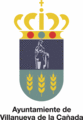 Echange avec VILLANUEVA DE LA CANADAFiche de candidature Joindre une lettre de motivationCorrespondance à adresser à : jumelages.levesinet@gmail.comCc :ametjclaurent@aol.com 06 16 90 74 14www.jumelageslevesinet.comEchange avec VILLANUEVA DE LA CANADAFiche de candidature Joindre une lettre de motivationCorrespondance à adresser à : jumelages.levesinet@gmail.comCc :ametjclaurent@aol.com 06 16 90 74 14www.jumelageslevesinet.comEchange avec VILLANUEVA DE LA CANADAFiche de candidature Joindre une lettre de motivationCorrespondance à adresser à : jumelages.levesinet@gmail.comCc :ametjclaurent@aol.com 06 16 90 74 14www.jumelageslevesinet.comEchange avec VILLANUEVA DE LA CANADAFiche de candidature Joindre une lettre de motivationCorrespondance à adresser à : jumelages.levesinet@gmail.comCc :ametjclaurent@aol.com 06 16 90 74 14www.jumelageslevesinet.comEchange avec VILLANUEVA DE LA CANADAFiche de candidature Joindre une lettre de motivationCorrespondance à adresser à : jumelages.levesinet@gmail.comCc :ametjclaurent@aol.com 06 16 90 74 14www.jumelageslevesinet.comEchange avec VILLANUEVA DE LA CANADAFiche de candidature Joindre une lettre de motivationCorrespondance à adresser à : jumelages.levesinet@gmail.comCc :ametjclaurent@aol.com 06 16 90 74 14www.jumelageslevesinet.comEchange avec VILLANUEVA DE LA CANADAFiche de candidature Joindre une lettre de motivationCorrespondance à adresser à : jumelages.levesinet@gmail.comCc :ametjclaurent@aol.com 06 16 90 74 14www.jumelageslevesinet.comEchange avec VILLANUEVA DE LA CANADAFiche de candidature Joindre une lettre de motivationCorrespondance à adresser à : jumelages.levesinet@gmail.comCc :ametjclaurent@aol.com 06 16 90 74 14www.jumelageslevesinet.comEchange avec VILLANUEVA DE LA CANADAFiche de candidature Joindre une lettre de motivationCorrespondance à adresser à : jumelages.levesinet@gmail.comCc :ametjclaurent@aol.com 06 16 90 74 14www.jumelageslevesinet.comEchange avec VILLANUEVA DE LA CANADAFiche de candidature Joindre une lettre de motivationCorrespondance à adresser à : jumelages.levesinet@gmail.comCc :ametjclaurent@aol.com 06 16 90 74 14www.jumelageslevesinet.comEchange avec VILLANUEVA DE LA CANADAFiche de candidature Joindre une lettre de motivationCorrespondance à adresser à : jumelages.levesinet@gmail.comCc :ametjclaurent@aol.com 06 16 90 74 14www.jumelageslevesinet.comEchange avec VILLANUEVA DE LA CANADAFiche de candidature Joindre une lettre de motivationCorrespondance à adresser à : jumelages.levesinet@gmail.comCc :ametjclaurent@aol.com 06 16 90 74 14www.jumelageslevesinet.comEchange avec VILLANUEVA DE LA CANADAFiche de candidature Joindre une lettre de motivationCorrespondance à adresser à : jumelages.levesinet@gmail.comCc :ametjclaurent@aol.com 06 16 90 74 14www.jumelageslevesinet.comNomNomPrénomPrénomPrénomPrénomDate de naissanceDate de naissanceAgeAgeAgeAgeNationalitéNationalité M           F M           F M           F M           FEcole   Classe        Ecole   Classe        Ecole   Classe        Ecole   Classe        Ecole   Classe        Ecole   Classe        Professeur d'espagnolProfesseur d'espagnolProfesseur d'espagnolProfesseur d'espagnolProfesseur d'espagnolNombre d’années d’espagnolNombre d’années d’espagnolNombre d’années d’espagnol                                         Niveau                                                Niveau                                                Niveau                                                Niveau                                                Niveau                                                Niveau                                                Niveau                                                Niveau                                                Niveau                                                Niveau                                                Niveau                                                Niveau                                                Niveau       Adresse du domicileAdresse du domicileAdresse du domicileTel (dom)Tel (dom)Adresse e-mailAdresse e-mailAdresse e-mailAdresse e-mailParents      Parents      Parents      Parents      Parents      Portable du jeunePortable du jeuneAdresse e-mailAdresse e-mailAdresse e-mailAdresse e-mailJeune         Jeune         Jeune         Jeune         Jeune         Nom du PèreNom du PèreTel bureauTel bureauNom du PèreNom du PèreTel portableTel portableNom de la MèreNom de la MèreTel bureauTel bureauNom de la MèreNom de la MèreTel portableTel portableSéjours à l’étrangerSéjours à l’étrangerPériode souhaitée Période souhaitée Période souhaitée Période souhaitée Période souhaitée Période souhaitée Période souhaitée Période souhaitée Période souhaitée CaractèreCaractère vivant vivant calme calme calme calme bavard bavard bavard timide timide timide timide timideIntérêts / loisirsIntérêts / loisirs lecture lecture musique musique musique musique art art art sciences sciences sciences sciences cinéma/TV cinéma/TV cinéma/TV cinéma/TV informatique informatique informatique jeux vidéo jeux vidéo jeux vidéo jeux vidéoautres      Sports pratiquésSports pratiquésRestrictions alimentairesRestrictions alimentairesRestrictions alimentairesRestrictions alimentairesSanté : Problèmes particuliers, allergie, régime, médicamentsSanté : Problèmes particuliers, allergie, régime, médicamentsSanté : Problèmes particuliers, allergie, régime, médicamentsSanté : Problèmes particuliers, allergie, régime, médicamentsSanté : Problèmes particuliers, allergie, régime, médicamentsSanté : Problèmes particuliers, allergie, régime, médicamentsSanté : Problèmes particuliers, allergie, régime, médicamentsSanté : Problèmes particuliers, allergie, régime, médicamentsSanté : Problèmes particuliers, allergie, régime, médicaments